GMG Academy präsentiert Workshop-Programm 2019 Farbmanagement-Experte GMG hat sein Schulungsprogramm für das neue Jahr veröffentlicht. Das Angebot wurde neu strukturiert, um den Bedürfnissen von Kunden noch besser gerecht zu werden. Die zwei- bis dreitägigen Workshops bieten wertvolles Expertenwissen aus erster Hand und vermitteln fundierte Kenntnisse, für wirtschaftlichere Abläufe und hochqualitative Ergebnisse. Tübingen (14. Dezember 2018) – Für GMG ist Know-how der entscheidende Schlüssel zum Wettbewerbsvorteil. Um die Rentabilität von Hard- und Softwareinvestitionen zu steigern, bietet die GMG Academy Ihren Kunden praxisnahe Schulungen. 2019 wartet man mit einem neuen Programm auf.Farbmanagement und StandardisierungVom 26 bis 28. März vermittelt GMG ein breites Grundwissen im Farbmanagement und zu den Standardisierungsmethoden der Druckindustrie. Außerdem wird vermittelt, wie die neuesten Industriestandards implementiert werden. Proof und Separation für den VerpackungsdruckVom 15 bis 17. März steht die komplette Prozesskette der Druckproduktion für Verpackungen auf dem Programm. GMG vermittelt alle wichtigen Zusammenhänge und demonstriert, wie man mit leistungsfähigen Software-Lösungen den farblichen Druckabstimmungsprozess beherrscht.Profilierung im DigitaldruckVom 22. Bis 24. Oktober dreht sich alles um den digitalen Druckprozess:  Welche Parameter müssen wie kontrolliert werden? Es wird demonstriert, wie man mit GMG ColorServer Digitaldruckprozesse professionell und effizient gestaltet. Außerdem lernen die Teilnehmer, Dokumente von einem in ein anderes Drucksystem zu konvertierten sowie individuelle Profile zu erstellen.Mehr Informationen zum Programm der GMG Academy finden Sie unter: http://www.gmgcolor.com/de/know-how/academyEndeZur sofortigen VeröffentlichungÜber GMG: GMG ist ein führender Entwickler und Anbieter von hochwertigen Farbmanagement-Softwarelösungen. Das Unternehmen wurde 1984 mit Sitz in Tübingen gegründet. Mit mehr als 30 Jahren Erfahrung in der grafischen Industrie ist die Marke GMG ein Garant für qualitativ hochwertige Lösungen rund um das Thema Farbe. GMG hat sich zum Ziel gesetzt, Komplettlösungen für die Standardisierung und Vereinfachung des Farbmanagement-Workflows zu liefern, um konsistente Farben auf allen Medien und in allen Druckverfahren zu erzielen. Heute sind mehr als 11.000 Systeme bei Kunden weltweit im Einsatz. Diese Kunden kommen aus zahlreichen Industriezweigen und Anwendungsbereichen. Zu ihnen gehören unter anderem Werbeagenturen, Prepress-Unternehmen, Druckereien für Offset-, Flexo-, Verpackungs-, Digital- und Großformatdruck sowie Tiefdruckunternehmen. GMG wird durch Niederlassungen und Vertragshändler in aller Welt vertreten.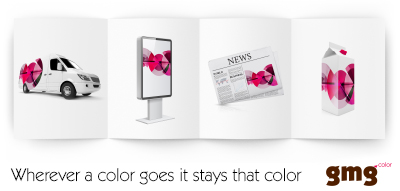 © 2018 GMG GmbH & Co. KG. GMG, das GMG-Logo und bestimmte Produktbezeichnungen sind eingetragene Marken oder Marken der GMG GmbH & Co. KG. Alle anderen Bezeichnungen und Produkte sind eingetragene Marken oder Marken der jeweiligen Firma. Änderungen technischer und sonstiger Art vorbehalten.Weitere Informationen unter www.gmgcolor.com, www.facebook.com/gmgcolor.en, http://twitter.com/gmgcolorukContacts:GMG GmbH & Co. KG			Press contact:			Press contact Americas:Phone: + 49 (0) 7071 938 74-0		Michael Grass			Irvin PressFax: + 49 (0) 7071 938 74-22			AD Communications		Press +E-mail: pr@gmgcolor.com			Phone: + 44 (0) 1372 464470		Phone: +1 508-384-3660                                                                                 E-mail: mgrass@adcomms.co.uk	E-mail: irv@press-plus.com